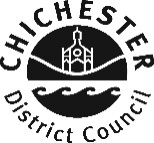 Representation FormLocal Plan 2021 – 2039 Publication StageRepresentation FormLocal Plan 2021 – 2039 Publication StageRepresentation FormLocal Plan 2021 – 2039 Publication StageRepresentation FormLocal Plan 2021 – 2039 Publication StageRepresentation FormLocal Plan 2021 – 2039 Publication StageRepresentation FormLocal Plan 2021 – 2039 Publication StageRepresentation FormLocal Plan 2021 – 2039 Publication StageRef:(For official use only) Representation FormLocal Plan 2021 – 2039 Publication StageRepresentation FormLocal Plan 2021 – 2039 Publication StageRepresentation FormLocal Plan 2021 – 2039 Publication StageRepresentation FormLocal Plan 2021 – 2039 Publication StageRepresentation FormLocal Plan 2021 – 2039 Publication StageRepresentation FormLocal Plan 2021 – 2039 Publication StageRepresentation FormLocal Plan 2021 – 2039 Publication StageRef:(For official use only) Representation FormLocal Plan 2021 – 2039 Publication StageRepresentation FormLocal Plan 2021 – 2039 Publication StageRepresentation FormLocal Plan 2021 – 2039 Publication StageRepresentation FormLocal Plan 2021 – 2039 Publication StageRepresentation FormLocal Plan 2021 – 2039 Publication StageRepresentation FormLocal Plan 2021 – 2039 Publication StageRepresentation FormLocal Plan 2021 – 2039 Publication StageRef:(For official use only) The consultation on the Local Plan 2021 – 2039: Proposed Submission will run from 3 February 2023 to 17 March 2023.  The document and more information on the consultation can be viewed on our website www.chichester.gov.uk/localplanAll comments must be received by 5pm on Friday 17 March 2023.There are a number of ways to make your comments:Comment on the document on the internet using our online consultation website www.chichester.gov.uk/localplanconsultation (Recommended)Post a copy of this form to us at: Planning Policy Team, Chichester District Council, East Pallant House, 1 East Pallant, Chichester, West Sussex, PO19 1TYHow to use this formPlease complete Part A in full.  Please note anonymous comments cannot be accepted, a full address including postcode must be provided.Please complete Part B overleaf, using a new form for each separate policy or paragraph that you wish to comment on.  Please identify which paragraph your comment relates to by completing the appropriate box.For more information, or if you need assistance completing this form, please contact the Planning Policy Team by email at planningpolicy@chichester.gov.uk or telephone 01243 785166.The consultation on the Local Plan 2021 – 2039: Proposed Submission will run from 3 February 2023 to 17 March 2023.  The document and more information on the consultation can be viewed on our website www.chichester.gov.uk/localplanAll comments must be received by 5pm on Friday 17 March 2023.There are a number of ways to make your comments:Comment on the document on the internet using our online consultation website www.chichester.gov.uk/localplanconsultation (Recommended)Post a copy of this form to us at: Planning Policy Team, Chichester District Council, East Pallant House, 1 East Pallant, Chichester, West Sussex, PO19 1TYHow to use this formPlease complete Part A in full.  Please note anonymous comments cannot be accepted, a full address including postcode must be provided.Please complete Part B overleaf, using a new form for each separate policy or paragraph that you wish to comment on.  Please identify which paragraph your comment relates to by completing the appropriate box.For more information, or if you need assistance completing this form, please contact the Planning Policy Team by email at planningpolicy@chichester.gov.uk or telephone 01243 785166.The consultation on the Local Plan 2021 – 2039: Proposed Submission will run from 3 February 2023 to 17 March 2023.  The document and more information on the consultation can be viewed on our website www.chichester.gov.uk/localplanAll comments must be received by 5pm on Friday 17 March 2023.There are a number of ways to make your comments:Comment on the document on the internet using our online consultation website www.chichester.gov.uk/localplanconsultation (Recommended)Post a copy of this form to us at: Planning Policy Team, Chichester District Council, East Pallant House, 1 East Pallant, Chichester, West Sussex, PO19 1TYHow to use this formPlease complete Part A in full.  Please note anonymous comments cannot be accepted, a full address including postcode must be provided.Please complete Part B overleaf, using a new form for each separate policy or paragraph that you wish to comment on.  Please identify which paragraph your comment relates to by completing the appropriate box.For more information, or if you need assistance completing this form, please contact the Planning Policy Team by email at planningpolicy@chichester.gov.uk or telephone 01243 785166.The consultation on the Local Plan 2021 – 2039: Proposed Submission will run from 3 February 2023 to 17 March 2023.  The document and more information on the consultation can be viewed on our website www.chichester.gov.uk/localplanAll comments must be received by 5pm on Friday 17 March 2023.There are a number of ways to make your comments:Comment on the document on the internet using our online consultation website www.chichester.gov.uk/localplanconsultation (Recommended)Post a copy of this form to us at: Planning Policy Team, Chichester District Council, East Pallant House, 1 East Pallant, Chichester, West Sussex, PO19 1TYHow to use this formPlease complete Part A in full.  Please note anonymous comments cannot be accepted, a full address including postcode must be provided.Please complete Part B overleaf, using a new form for each separate policy or paragraph that you wish to comment on.  Please identify which paragraph your comment relates to by completing the appropriate box.For more information, or if you need assistance completing this form, please contact the Planning Policy Team by email at planningpolicy@chichester.gov.uk or telephone 01243 785166.The consultation on the Local Plan 2021 – 2039: Proposed Submission will run from 3 February 2023 to 17 March 2023.  The document and more information on the consultation can be viewed on our website www.chichester.gov.uk/localplanAll comments must be received by 5pm on Friday 17 March 2023.There are a number of ways to make your comments:Comment on the document on the internet using our online consultation website www.chichester.gov.uk/localplanconsultation (Recommended)Post a copy of this form to us at: Planning Policy Team, Chichester District Council, East Pallant House, 1 East Pallant, Chichester, West Sussex, PO19 1TYHow to use this formPlease complete Part A in full.  Please note anonymous comments cannot be accepted, a full address including postcode must be provided.Please complete Part B overleaf, using a new form for each separate policy or paragraph that you wish to comment on.  Please identify which paragraph your comment relates to by completing the appropriate box.For more information, or if you need assistance completing this form, please contact the Planning Policy Team by email at planningpolicy@chichester.gov.uk or telephone 01243 785166.The consultation on the Local Plan 2021 – 2039: Proposed Submission will run from 3 February 2023 to 17 March 2023.  The document and more information on the consultation can be viewed on our website www.chichester.gov.uk/localplanAll comments must be received by 5pm on Friday 17 March 2023.There are a number of ways to make your comments:Comment on the document on the internet using our online consultation website www.chichester.gov.uk/localplanconsultation (Recommended)Post a copy of this form to us at: Planning Policy Team, Chichester District Council, East Pallant House, 1 East Pallant, Chichester, West Sussex, PO19 1TYHow to use this formPlease complete Part A in full.  Please note anonymous comments cannot be accepted, a full address including postcode must be provided.Please complete Part B overleaf, using a new form for each separate policy or paragraph that you wish to comment on.  Please identify which paragraph your comment relates to by completing the appropriate box.For more information, or if you need assistance completing this form, please contact the Planning Policy Team by email at planningpolicy@chichester.gov.uk or telephone 01243 785166.The consultation on the Local Plan 2021 – 2039: Proposed Submission will run from 3 February 2023 to 17 March 2023.  The document and more information on the consultation can be viewed on our website www.chichester.gov.uk/localplanAll comments must be received by 5pm on Friday 17 March 2023.There are a number of ways to make your comments:Comment on the document on the internet using our online consultation website www.chichester.gov.uk/localplanconsultation (Recommended)Post a copy of this form to us at: Planning Policy Team, Chichester District Council, East Pallant House, 1 East Pallant, Chichester, West Sussex, PO19 1TYHow to use this formPlease complete Part A in full.  Please note anonymous comments cannot be accepted, a full address including postcode must be provided.Please complete Part B overleaf, using a new form for each separate policy or paragraph that you wish to comment on.  Please identify which paragraph your comment relates to by completing the appropriate box.For more information, or if you need assistance completing this form, please contact the Planning Policy Team by email at planningpolicy@chichester.gov.uk or telephone 01243 785166.The consultation on the Local Plan 2021 – 2039: Proposed Submission will run from 3 February 2023 to 17 March 2023.  The document and more information on the consultation can be viewed on our website www.chichester.gov.uk/localplanAll comments must be received by 5pm on Friday 17 March 2023.There are a number of ways to make your comments:Comment on the document on the internet using our online consultation website www.chichester.gov.uk/localplanconsultation (Recommended)Post a copy of this form to us at: Planning Policy Team, Chichester District Council, East Pallant House, 1 East Pallant, Chichester, West Sussex, PO19 1TYHow to use this formPlease complete Part A in full.  Please note anonymous comments cannot be accepted, a full address including postcode must be provided.Please complete Part B overleaf, using a new form for each separate policy or paragraph that you wish to comment on.  Please identify which paragraph your comment relates to by completing the appropriate box.For more information, or if you need assistance completing this form, please contact the Planning Policy Team by email at planningpolicy@chichester.gov.uk or telephone 01243 785166.The consultation on the Local Plan 2021 – 2039: Proposed Submission will run from 3 February 2023 to 17 March 2023.  The document and more information on the consultation can be viewed on our website www.chichester.gov.uk/localplanAll comments must be received by 5pm on Friday 17 March 2023.There are a number of ways to make your comments:Comment on the document on the internet using our online consultation website www.chichester.gov.uk/localplanconsultation (Recommended)Post a copy of this form to us at: Planning Policy Team, Chichester District Council, East Pallant House, 1 East Pallant, Chichester, West Sussex, PO19 1TYHow to use this formPlease complete Part A in full.  Please note anonymous comments cannot be accepted, a full address including postcode must be provided.Please complete Part B overleaf, using a new form for each separate policy or paragraph that you wish to comment on.  Please identify which paragraph your comment relates to by completing the appropriate box.For more information, or if you need assistance completing this form, please contact the Planning Policy Team by email at planningpolicy@chichester.gov.uk or telephone 01243 785166.Part APart APart APart APart APart APart APart APart A1. Personal Details*1. Personal Details*1. Personal Details*2. Agent’s Details (if applicable)2. Agent’s Details (if applicable)*If an agent is appointed, please complete only the Title, Name and Organisation (if applicable) boxes below but complete the full contact details of the agent in 2.  *If an agent is appointed, please complete only the Title, Name and Organisation (if applicable) boxes below but complete the full contact details of the agent in 2.  *If an agent is appointed, please complete only the Title, Name and Organisation (if applicable) boxes below but complete the full contact details of the agent in 2.  *If an agent is appointed, please complete only the Title, Name and Organisation (if applicable) boxes below but complete the full contact details of the agent in 2.  *If an agent is appointed, please complete only the Title, Name and Organisation (if applicable) boxes below but complete the full contact details of the agent in 2.  *If an agent is appointed, please complete only the Title, Name and Organisation (if applicable) boxes below but complete the full contact details of the agent in 2.  *If an agent is appointed, please complete only the Title, Name and Organisation (if applicable) boxes below but complete the full contact details of the agent in 2.  *If an agent is appointed, please complete only the Title, Name and Organisation (if applicable) boxes below but complete the full contact details of the agent in 2.  *If an agent is appointed, please complete only the Title, Name and Organisation (if applicable) boxes below but complete the full contact details of the agent in 2.  TitleTitle Mrs  Mrs First NameFirst Name Tracey  Tracey Last NameLast Name Flitcroft  Flitcroft Job Title Job Title  Principal Planning Officer  Principal Planning Officer (where relevant)(where relevant)(where relevant)(where relevant)(where relevant)(where relevant)Organisation Organisation  West Sussex County Council  West Sussex County Council Address Line 1Address Line 1 Ground Floor, Northleigh  Ground Floor, Northleigh Line 2Line 2 County Hall  County Hall Line 3Line 3 Chichester  Chichester Line 4Line 4Post CodePost Code PO19 1RH PO19 1RHTelephone NumberTelephone Number 0330 2229484 0330 2229484E-mail AddressE-mail Address tracey.flitcroft@westsussex.gov.uk tracey.flitcroft@westsussex.gov.ukPart B Please use a new form for each representation that you wish to make.  Please note anonymous comments cannot be accepted.  Any personal information provided will be processed by Chichester District Council in line with the General Data Protection Regulations 2018.  More information is available at: http://www.chichester.gov.uk/dataprotectionandfreedomofinformation.  Part B Please use a new form for each representation that you wish to make.  Please note anonymous comments cannot be accepted.  Any personal information provided will be processed by Chichester District Council in line with the General Data Protection Regulations 2018.  More information is available at: http://www.chichester.gov.uk/dataprotectionandfreedomofinformation.  Part B Please use a new form for each representation that you wish to make.  Please note anonymous comments cannot be accepted.  Any personal information provided will be processed by Chichester District Council in line with the General Data Protection Regulations 2018.  More information is available at: http://www.chichester.gov.uk/dataprotectionandfreedomofinformation.  Part B Please use a new form for each representation that you wish to make.  Please note anonymous comments cannot be accepted.  Any personal information provided will be processed by Chichester District Council in line with the General Data Protection Regulations 2018.  More information is available at: http://www.chichester.gov.uk/dataprotectionandfreedomofinformation.  Part B Please use a new form for each representation that you wish to make.  Please note anonymous comments cannot be accepted.  Any personal information provided will be processed by Chichester District Council in line with the General Data Protection Regulations 2018.  More information is available at: http://www.chichester.gov.uk/dataprotectionandfreedomofinformation.  Part B Please use a new form for each representation that you wish to make.  Please note anonymous comments cannot be accepted.  Any personal information provided will be processed by Chichester District Council in line with the General Data Protection Regulations 2018.  More information is available at: http://www.chichester.gov.uk/dataprotectionandfreedomofinformation.  Part B Please use a new form for each representation that you wish to make.  Please note anonymous comments cannot be accepted.  Any personal information provided will be processed by Chichester District Council in line with the General Data Protection Regulations 2018.  More information is available at: http://www.chichester.gov.uk/dataprotectionandfreedomofinformation.  Part B Please use a new form for each representation that you wish to make.  Please note anonymous comments cannot be accepted.  Any personal information provided will be processed by Chichester District Council in line with the General Data Protection Regulations 2018.  More information is available at: http://www.chichester.gov.uk/dataprotectionandfreedomofinformation.  Part B Please use a new form for each representation that you wish to make.  Please note anonymous comments cannot be accepted.  Any personal information provided will be processed by Chichester District Council in line with the General Data Protection Regulations 2018.  More information is available at: http://www.chichester.gov.uk/dataprotectionandfreedomofinformation.  Part B Please use a new form for each representation that you wish to make.  Please note anonymous comments cannot be accepted.  Any personal information provided will be processed by Chichester District Council in line with the General Data Protection Regulations 2018.  More information is available at: http://www.chichester.gov.uk/dataprotectionandfreedomofinformation.  Name or Organisation: West Sussex County Council Name or Organisation: West Sussex County Council Name or Organisation: West Sussex County Council Name or Organisation: West Sussex County Council Name or Organisation: West Sussex County Council Name or Organisation: West Sussex County Council Name or Organisation: West Sussex County Council Name or Organisation: West Sussex County Council Name or Organisation: West Sussex County Council Name or Organisation: West Sussex County Council 3. To which part of the Local Plan does this representation relate?3. To which part of the Local Plan does this representation relate?3. To which part of the Local Plan does this representation relate?3. To which part of the Local Plan does this representation relate?3. To which part of the Local Plan does this representation relate?3. To which part of the Local Plan does this representation relate?3. To which part of the Local Plan does this representation relate?3. To which part of the Local Plan does this representation relate?3. To which part of the Local Plan does this representation relate?3. To which part of the Local Plan does this representation relate?ParagraphChapter 8 and Southbourne allocation 10.51 – 10.58 & policy A13 PolicyPolicyPolicies Map4. Do you consider the Local Plan is:4. Do you consider the Local Plan is:4. Do you consider the Local Plan is:4. Do you consider the Local Plan is:4. Do you consider the Local Plan is:4. Do you consider the Local Plan is:4. Do you consider the Local Plan is:4. Do you consider the Local Plan is:4. Do you consider the Local Plan is:4. Do you consider the Local Plan is:4.(1) Legally compliant4.(2) Sound4.(1) Legally compliant4.(2) Sound4.(1) Legally compliant4.(2) SoundYesYes YesYes No     No4 (3) Complies with the Duty to co-operate                Yes                                         No                       4 (3) Complies with the Duty to co-operate                Yes                                         No                       4 (3) Complies with the Duty to co-operate                Yes                                         No                       4 (3) Complies with the Duty to co-operate                Yes                                         No                       4 (3) Complies with the Duty to co-operate                Yes                                         No                       4 (3) Complies with the Duty to co-operate                Yes                                         No                       4 (3) Complies with the Duty to co-operate                Yes                                         No                       4 (3) Complies with the Duty to co-operate                Yes                                         No                       4 (3) Complies with the Duty to co-operate                Yes                                         No                       4 (3) Complies with the Duty to co-operate                Yes                                         No                       Please tick as appropriatePlease tick as appropriatePlease tick as appropriatePlease tick as appropriatePlease tick as appropriatePlease tick as appropriatePlease tick as appropriatePlease tick as appropriatePlease tick as appropriatePlease tick as appropriate5. Please give details of why you consider the Local Plan is not legally compliant or is unsound or fails to comply with the duty to co-operate. Please be as precise as possible.If you wish to support the legal compliance or soundness of the Local Plan or its compliance with the duty to co-operate, please also use this box to set out your comments. 5. Please give details of why you consider the Local Plan is not legally compliant or is unsound or fails to comply with the duty to co-operate. Please be as precise as possible.If you wish to support the legal compliance or soundness of the Local Plan or its compliance with the duty to co-operate, please also use this box to set out your comments. 5. Please give details of why you consider the Local Plan is not legally compliant or is unsound or fails to comply with the duty to co-operate. Please be as precise as possible.If you wish to support the legal compliance or soundness of the Local Plan or its compliance with the duty to co-operate, please also use this box to set out your comments. 5. Please give details of why you consider the Local Plan is not legally compliant or is unsound or fails to comply with the duty to co-operate. Please be as precise as possible.If you wish to support the legal compliance or soundness of the Local Plan or its compliance with the duty to co-operate, please also use this box to set out your comments. 5. Please give details of why you consider the Local Plan is not legally compliant or is unsound or fails to comply with the duty to co-operate. Please be as precise as possible.If you wish to support the legal compliance or soundness of the Local Plan or its compliance with the duty to co-operate, please also use this box to set out your comments. The comments included below from WSCC are Holding Objections. We will continue to work with Chichester District Council and as further work is completed will consider if objections can be withdrawn. Transport OverviewThe County Council has worked with Chichester District Council to develop the Chichester Local Plan and its supporting evidence base and will continue to do so.  Although the overall direction of the Local Plan is supported, from a highways and transport perspective, there are three key issues remaining that need to be addressed in order to demonstrate that the Plan is sound:There is insufficient evidence to demonstrate that key infrastructure (i.e. Terminus Road Diversion) will be deliverable; The package of sustainable transport infrastructure and measures is not yet sufficiently well-developed to demonstrate that it is deliverable as part of the monitor and manage process; and  There is insufficient evidence to demonstrate that the capacity of the transport network can accommodate the scale of development proposed as part of the Southbourne Broad Location for Development.The following sections explain; a) the reasons for these issues; b) why they affect the soundness of the Local Plan; and, c) what changes should be made to the Local Plan to remedy the issues.Deliverability of Key InfrastructureThe recommended transport mitigation strategy, as assessed using the Chichester Area Transport Model for 2039 has been demonstrated to be capable in-principle to prevent the development from resulting in severe residual cumulative impacts on the highways and transport network. However, there are significant risks to deliverability of junction mitigation measures, which have required further work to be undertaken on developing a short to medium term strategy based on phased prioritisation of infrastructure and sustainable transport improvements, to be governed under a monitor and manage approach.There are three locations where new highway alignments are proposed outside of existing highways boundaries. Two of these may include significant earthworks or structures to be delivered, being Stockbridge Link Road and Terminus Road diversion. The cost of the mitigation strategy exceeds the likely value of developer contributions and additional funding has not yet been secured.At the Regulation 18 consultation stage in December 2018 to January 2019 the County Council identified delivery risks with the Stockbridge Link Road and Terminus Road Diversion schemes due to the earthworks likely to be required and to confirm the extent of land take required for both schemes. The County Council stated that feasibility work would need to be undertaken for these improvements prior to Plan submission to confirm that the schemes are deliverable. A brief for such a feasibility study was agreed in 2019, but to date, this work has not been commissioned. It is the County Council’s view that Stockbridge Link Road (SLR) should be disregarded as a potential part of a long-term transport mitigation strategy for 2039 and beyond until such time as it can be demonstrated that the scheme is deliverable. Paragraph 8.14 of the Local Plan acknowledges that the SLR is not deliverable as part of the Local Plan mitigation package.The Terminus Road Diversion is still identified as part of the highest priority in the Local Plan mitigation package (i.e. A27 Fishbourne Junction) which is expected to be delivered once sufficient funding is collected. The County Council considers that in the absence of this feasibility work, the deliverability of the Terminus Road Diversion cannot be confirmed. In particular, given the recent impacts of inflation in the construction industry, this work will need to robustly estimate the costs and confirm delivery arrangements. In the absence of this feasibility work, there is currently insufficient evidence to confirm that the Local Plan complies with Paragraphs 11 and 106 of the NPPF as key infrastructure does not appear to be deliverable. In order to remedy this issue regarding the Terminus Road Diversion, the County Council requests that feasibility work is undertaken prior to the examination to confirm deliverability of the proposed Terminus Road Diversion.Sustainable Transport Infrastructure & MeasuresThe transport study modelling for end of Plan period also includes some proposed highways mitigation schemes within Chichester City. The County Council has previously requested that these be replaced by sustainable transport improvements to comply with the West Sussex Transport Plan 2022-2036. However, only limited modification has been made to these proposed schemes, with a suggestion in text at paragraph 7.3.2 of the main transport study that the costs for these schemes can be reallocated to sustainable transport improvements which are not specified. Although this does help to explain how sustainable transport infrastructure schemes and measures can be at least partially funded, it is rare that schemes will be fully funded using developer contributions. Furthermore, funding is not the only issue that needs to be overcome to secure delivery of these schemes and measures.  The Infrastructure Delivery Plan (IDP) lists the proposed mitigation measures and in some cases provides information on the rationale, phasing, cost, funding and delivery arrangements. However, there are still many gaps in the information, probably because schemes are currently at an early conceptual stage. The County Council’s experience is that it is unlikely that schemes will be fully funded using developer contributions (because doing so would not be compliant with the CIL regulations) so delivery of these schemes will be partially dependent on securing funding from central Government or other sources. The IDP currently fails to identify the scheme-specific requirements for additional funding and the overall scale of additional funding required.The County Council considers the level of information currently available on the sustainable transport package to be insufficient to demonstrate deliverability of a credible and coordinated sustainable transport package of improved infrastructure and services. Therefore, there is insufficient evidence to confirm that the Local Plan complies with Paragraphs 11 and 106 of the NPPF.In order to remedy this issue, the County Council requests that further technical work is undertaken to develop the schemes and measures in the sustainable transport package prior to the examination. In particular, this should focus on the following schemes and measures and some cases, this will build on work that has already taken place:St. Paul’s & Parklands cycle routes Improving existing public transport services towards Madgwick Lane  Provision of improved bus services for the village serving the development areas of Southbourne ParishImproving cycling connectivity to link the built-out areas of Shopwhyke Lakes with Tangmere and Oving etcAs not all the severely impacted A27 junctions have a reasonable prospect of being physically improved in the Plan period, more investigation into potential public transport enhancements is also required, particularly to strengthen routes that cross the bypass. This may require further amendments to the IDP.This work should aim to identify options for sustainable transport schemes that can be a priority for investment, provide information to enable safeguarding of routes (e.g. cycle routes) from development and provide a basis for applications for third party funding to support their delivery. The relative priority of such measures would need to be considered under the monitor and manage approach by the proposed Traffic and Infrastructure Management Group for implementation in addition to the proposed improvement at the A27/A259 Fishbourne junction.To address this issue and support delivery of the sustainable transport package, the County Council also recommends the following minor amendments to Policy T1: Transport Infrastructure:At bullet point .7 change “other small-scale junction improvements” to read “other sustainable transport and safety focused improvements, including at junctions” and change “These will increase road capacity, reduce traffic congestion, improve safety and air quality, and improve access to Chichester city from surrounding areas” to “These will increase road capacity on strategic roads, and on both strategic and local roads reduce traffic congestion, improve safety and air quality, and improve access to Chichester city from surrounding areas notably by encouraging and prioritising sustainable modes.”Southbourne Broad Location for DevelopmentThe scale of development that can be accommodated at the Southbourne Broad Location will be, at least partially, dependent on the capacity of the transport network to accommodate the associated traffic movements.  As the Broad Location spans the railway line, many of these traffic movements would need to cross the railway line. The County Council is concerned that there is currently insufficient capacity of the existing level crossings, notably at Stein Road, to accommodate the additional traffic movements. This could mean that the cumulative impact of development on the traffic network is severe, which is not consistent with Paragraph 111 of the NPPF.The transport evidence base does not yet provide sufficient assurance that the proposed scale of development can be accommodated. This is because the base level of traffic flow has not been compared to local traffic counts, either in the initial validation of the strategic model or through a new count which the County Council has previously requested, and the assumptions about level crossing downtimes have not been validated against observed data. The County Council is concerned that the assessment of capacity of the local road network to accommodate the quantum of dwellings proposed for the Broad Location may be overoptimistic by underestimating existing flow levels and the duration of level crossing downtime. As a consequence, the proposed quantum may not be deliverable without unacceptable impacts to the conditions on Stein Road and to the level of traffic seeking to use rural lanes to the north of the village to avoid the level crossing.In order to remedy this issue, the County Council requests that either additional transport evidence is provided prior to the examination to demonstrate that the proposed scale of development is deliverable, or that Policy A13 is changed to remove the proposed scale of development until such evidence is provided.  The comments included below from WSCC are Holding Objections. We will continue to work with Chichester District Council and as further work is completed will consider if objections can be withdrawn. Transport OverviewThe County Council has worked with Chichester District Council to develop the Chichester Local Plan and its supporting evidence base and will continue to do so.  Although the overall direction of the Local Plan is supported, from a highways and transport perspective, there are three key issues remaining that need to be addressed in order to demonstrate that the Plan is sound:There is insufficient evidence to demonstrate that key infrastructure (i.e. Terminus Road Diversion) will be deliverable; The package of sustainable transport infrastructure and measures is not yet sufficiently well-developed to demonstrate that it is deliverable as part of the monitor and manage process; and  There is insufficient evidence to demonstrate that the capacity of the transport network can accommodate the scale of development proposed as part of the Southbourne Broad Location for Development.The following sections explain; a) the reasons for these issues; b) why they affect the soundness of the Local Plan; and, c) what changes should be made to the Local Plan to remedy the issues.Deliverability of Key InfrastructureThe recommended transport mitigation strategy, as assessed using the Chichester Area Transport Model for 2039 has been demonstrated to be capable in-principle to prevent the development from resulting in severe residual cumulative impacts on the highways and transport network. However, there are significant risks to deliverability of junction mitigation measures, which have required further work to be undertaken on developing a short to medium term strategy based on phased prioritisation of infrastructure and sustainable transport improvements, to be governed under a monitor and manage approach.There are three locations where new highway alignments are proposed outside of existing highways boundaries. Two of these may include significant earthworks or structures to be delivered, being Stockbridge Link Road and Terminus Road diversion. The cost of the mitigation strategy exceeds the likely value of developer contributions and additional funding has not yet been secured.At the Regulation 18 consultation stage in December 2018 to January 2019 the County Council identified delivery risks with the Stockbridge Link Road and Terminus Road Diversion schemes due to the earthworks likely to be required and to confirm the extent of land take required for both schemes. The County Council stated that feasibility work would need to be undertaken for these improvements prior to Plan submission to confirm that the schemes are deliverable. A brief for such a feasibility study was agreed in 2019, but to date, this work has not been commissioned. It is the County Council’s view that Stockbridge Link Road (SLR) should be disregarded as a potential part of a long-term transport mitigation strategy for 2039 and beyond until such time as it can be demonstrated that the scheme is deliverable. Paragraph 8.14 of the Local Plan acknowledges that the SLR is not deliverable as part of the Local Plan mitigation package.The Terminus Road Diversion is still identified as part of the highest priority in the Local Plan mitigation package (i.e. A27 Fishbourne Junction) which is expected to be delivered once sufficient funding is collected. The County Council considers that in the absence of this feasibility work, the deliverability of the Terminus Road Diversion cannot be confirmed. In particular, given the recent impacts of inflation in the construction industry, this work will need to robustly estimate the costs and confirm delivery arrangements. In the absence of this feasibility work, there is currently insufficient evidence to confirm that the Local Plan complies with Paragraphs 11 and 106 of the NPPF as key infrastructure does not appear to be deliverable. In order to remedy this issue regarding the Terminus Road Diversion, the County Council requests that feasibility work is undertaken prior to the examination to confirm deliverability of the proposed Terminus Road Diversion.Sustainable Transport Infrastructure & MeasuresThe transport study modelling for end of Plan period also includes some proposed highways mitigation schemes within Chichester City. The County Council has previously requested that these be replaced by sustainable transport improvements to comply with the West Sussex Transport Plan 2022-2036. However, only limited modification has been made to these proposed schemes, with a suggestion in text at paragraph 7.3.2 of the main transport study that the costs for these schemes can be reallocated to sustainable transport improvements which are not specified. Although this does help to explain how sustainable transport infrastructure schemes and measures can be at least partially funded, it is rare that schemes will be fully funded using developer contributions. Furthermore, funding is not the only issue that needs to be overcome to secure delivery of these schemes and measures.  The Infrastructure Delivery Plan (IDP) lists the proposed mitigation measures and in some cases provides information on the rationale, phasing, cost, funding and delivery arrangements. However, there are still many gaps in the information, probably because schemes are currently at an early conceptual stage. The County Council’s experience is that it is unlikely that schemes will be fully funded using developer contributions (because doing so would not be compliant with the CIL regulations) so delivery of these schemes will be partially dependent on securing funding from central Government or other sources. The IDP currently fails to identify the scheme-specific requirements for additional funding and the overall scale of additional funding required.The County Council considers the level of information currently available on the sustainable transport package to be insufficient to demonstrate deliverability of a credible and coordinated sustainable transport package of improved infrastructure and services. Therefore, there is insufficient evidence to confirm that the Local Plan complies with Paragraphs 11 and 106 of the NPPF.In order to remedy this issue, the County Council requests that further technical work is undertaken to develop the schemes and measures in the sustainable transport package prior to the examination. In particular, this should focus on the following schemes and measures and some cases, this will build on work that has already taken place:St. Paul’s & Parklands cycle routes Improving existing public transport services towards Madgwick Lane  Provision of improved bus services for the village serving the development areas of Southbourne ParishImproving cycling connectivity to link the built-out areas of Shopwhyke Lakes with Tangmere and Oving etcAs not all the severely impacted A27 junctions have a reasonable prospect of being physically improved in the Plan period, more investigation into potential public transport enhancements is also required, particularly to strengthen routes that cross the bypass. This may require further amendments to the IDP.This work should aim to identify options for sustainable transport schemes that can be a priority for investment, provide information to enable safeguarding of routes (e.g. cycle routes) from development and provide a basis for applications for third party funding to support their delivery. The relative priority of such measures would need to be considered under the monitor and manage approach by the proposed Traffic and Infrastructure Management Group for implementation in addition to the proposed improvement at the A27/A259 Fishbourne junction.To address this issue and support delivery of the sustainable transport package, the County Council also recommends the following minor amendments to Policy T1: Transport Infrastructure:At bullet point .7 change “other small-scale junction improvements” to read “other sustainable transport and safety focused improvements, including at junctions” and change “These will increase road capacity, reduce traffic congestion, improve safety and air quality, and improve access to Chichester city from surrounding areas” to “These will increase road capacity on strategic roads, and on both strategic and local roads reduce traffic congestion, improve safety and air quality, and improve access to Chichester city from surrounding areas notably by encouraging and prioritising sustainable modes.”Southbourne Broad Location for DevelopmentThe scale of development that can be accommodated at the Southbourne Broad Location will be, at least partially, dependent on the capacity of the transport network to accommodate the associated traffic movements.  As the Broad Location spans the railway line, many of these traffic movements would need to cross the railway line. The County Council is concerned that there is currently insufficient capacity of the existing level crossings, notably at Stein Road, to accommodate the additional traffic movements. This could mean that the cumulative impact of development on the traffic network is severe, which is not consistent with Paragraph 111 of the NPPF.The transport evidence base does not yet provide sufficient assurance that the proposed scale of development can be accommodated. This is because the base level of traffic flow has not been compared to local traffic counts, either in the initial validation of the strategic model or through a new count which the County Council has previously requested, and the assumptions about level crossing downtimes have not been validated against observed data. The County Council is concerned that the assessment of capacity of the local road network to accommodate the quantum of dwellings proposed for the Broad Location may be overoptimistic by underestimating existing flow levels and the duration of level crossing downtime. As a consequence, the proposed quantum may not be deliverable without unacceptable impacts to the conditions on Stein Road and to the level of traffic seeking to use rural lanes to the north of the village to avoid the level crossing.In order to remedy this issue, the County Council requests that either additional transport evidence is provided prior to the examination to demonstrate that the proposed scale of development is deliverable, or that Policy A13 is changed to remove the proposed scale of development until such evidence is provided.  The comments included below from WSCC are Holding Objections. We will continue to work with Chichester District Council and as further work is completed will consider if objections can be withdrawn. Transport OverviewThe County Council has worked with Chichester District Council to develop the Chichester Local Plan and its supporting evidence base and will continue to do so.  Although the overall direction of the Local Plan is supported, from a highways and transport perspective, there are three key issues remaining that need to be addressed in order to demonstrate that the Plan is sound:There is insufficient evidence to demonstrate that key infrastructure (i.e. Terminus Road Diversion) will be deliverable; The package of sustainable transport infrastructure and measures is not yet sufficiently well-developed to demonstrate that it is deliverable as part of the monitor and manage process; and  There is insufficient evidence to demonstrate that the capacity of the transport network can accommodate the scale of development proposed as part of the Southbourne Broad Location for Development.The following sections explain; a) the reasons for these issues; b) why they affect the soundness of the Local Plan; and, c) what changes should be made to the Local Plan to remedy the issues.Deliverability of Key InfrastructureThe recommended transport mitigation strategy, as assessed using the Chichester Area Transport Model for 2039 has been demonstrated to be capable in-principle to prevent the development from resulting in severe residual cumulative impacts on the highways and transport network. However, there are significant risks to deliverability of junction mitigation measures, which have required further work to be undertaken on developing a short to medium term strategy based on phased prioritisation of infrastructure and sustainable transport improvements, to be governed under a monitor and manage approach.There are three locations where new highway alignments are proposed outside of existing highways boundaries. Two of these may include significant earthworks or structures to be delivered, being Stockbridge Link Road and Terminus Road diversion. The cost of the mitigation strategy exceeds the likely value of developer contributions and additional funding has not yet been secured.At the Regulation 18 consultation stage in December 2018 to January 2019 the County Council identified delivery risks with the Stockbridge Link Road and Terminus Road Diversion schemes due to the earthworks likely to be required and to confirm the extent of land take required for both schemes. The County Council stated that feasibility work would need to be undertaken for these improvements prior to Plan submission to confirm that the schemes are deliverable. A brief for such a feasibility study was agreed in 2019, but to date, this work has not been commissioned. It is the County Council’s view that Stockbridge Link Road (SLR) should be disregarded as a potential part of a long-term transport mitigation strategy for 2039 and beyond until such time as it can be demonstrated that the scheme is deliverable. Paragraph 8.14 of the Local Plan acknowledges that the SLR is not deliverable as part of the Local Plan mitigation package.The Terminus Road Diversion is still identified as part of the highest priority in the Local Plan mitigation package (i.e. A27 Fishbourne Junction) which is expected to be delivered once sufficient funding is collected. The County Council considers that in the absence of this feasibility work, the deliverability of the Terminus Road Diversion cannot be confirmed. In particular, given the recent impacts of inflation in the construction industry, this work will need to robustly estimate the costs and confirm delivery arrangements. In the absence of this feasibility work, there is currently insufficient evidence to confirm that the Local Plan complies with Paragraphs 11 and 106 of the NPPF as key infrastructure does not appear to be deliverable. In order to remedy this issue regarding the Terminus Road Diversion, the County Council requests that feasibility work is undertaken prior to the examination to confirm deliverability of the proposed Terminus Road Diversion.Sustainable Transport Infrastructure & MeasuresThe transport study modelling for end of Plan period also includes some proposed highways mitigation schemes within Chichester City. The County Council has previously requested that these be replaced by sustainable transport improvements to comply with the West Sussex Transport Plan 2022-2036. However, only limited modification has been made to these proposed schemes, with a suggestion in text at paragraph 7.3.2 of the main transport study that the costs for these schemes can be reallocated to sustainable transport improvements which are not specified. Although this does help to explain how sustainable transport infrastructure schemes and measures can be at least partially funded, it is rare that schemes will be fully funded using developer contributions. Furthermore, funding is not the only issue that needs to be overcome to secure delivery of these schemes and measures.  The Infrastructure Delivery Plan (IDP) lists the proposed mitigation measures and in some cases provides information on the rationale, phasing, cost, funding and delivery arrangements. However, there are still many gaps in the information, probably because schemes are currently at an early conceptual stage. The County Council’s experience is that it is unlikely that schemes will be fully funded using developer contributions (because doing so would not be compliant with the CIL regulations) so delivery of these schemes will be partially dependent on securing funding from central Government or other sources. The IDP currently fails to identify the scheme-specific requirements for additional funding and the overall scale of additional funding required.The County Council considers the level of information currently available on the sustainable transport package to be insufficient to demonstrate deliverability of a credible and coordinated sustainable transport package of improved infrastructure and services. Therefore, there is insufficient evidence to confirm that the Local Plan complies with Paragraphs 11 and 106 of the NPPF.In order to remedy this issue, the County Council requests that further technical work is undertaken to develop the schemes and measures in the sustainable transport package prior to the examination. In particular, this should focus on the following schemes and measures and some cases, this will build on work that has already taken place:St. Paul’s & Parklands cycle routes Improving existing public transport services towards Madgwick Lane  Provision of improved bus services for the village serving the development areas of Southbourne ParishImproving cycling connectivity to link the built-out areas of Shopwhyke Lakes with Tangmere and Oving etcAs not all the severely impacted A27 junctions have a reasonable prospect of being physically improved in the Plan period, more investigation into potential public transport enhancements is also required, particularly to strengthen routes that cross the bypass. This may require further amendments to the IDP.This work should aim to identify options for sustainable transport schemes that can be a priority for investment, provide information to enable safeguarding of routes (e.g. cycle routes) from development and provide a basis for applications for third party funding to support their delivery. The relative priority of such measures would need to be considered under the monitor and manage approach by the proposed Traffic and Infrastructure Management Group for implementation in addition to the proposed improvement at the A27/A259 Fishbourne junction.To address this issue and support delivery of the sustainable transport package, the County Council also recommends the following minor amendments to Policy T1: Transport Infrastructure:At bullet point .7 change “other small-scale junction improvements” to read “other sustainable transport and safety focused improvements, including at junctions” and change “These will increase road capacity, reduce traffic congestion, improve safety and air quality, and improve access to Chichester city from surrounding areas” to “These will increase road capacity on strategic roads, and on both strategic and local roads reduce traffic congestion, improve safety and air quality, and improve access to Chichester city from surrounding areas notably by encouraging and prioritising sustainable modes.”Southbourne Broad Location for DevelopmentThe scale of development that can be accommodated at the Southbourne Broad Location will be, at least partially, dependent on the capacity of the transport network to accommodate the associated traffic movements.  As the Broad Location spans the railway line, many of these traffic movements would need to cross the railway line. The County Council is concerned that there is currently insufficient capacity of the existing level crossings, notably at Stein Road, to accommodate the additional traffic movements. This could mean that the cumulative impact of development on the traffic network is severe, which is not consistent with Paragraph 111 of the NPPF.The transport evidence base does not yet provide sufficient assurance that the proposed scale of development can be accommodated. This is because the base level of traffic flow has not been compared to local traffic counts, either in the initial validation of the strategic model or through a new count which the County Council has previously requested, and the assumptions about level crossing downtimes have not been validated against observed data. The County Council is concerned that the assessment of capacity of the local road network to accommodate the quantum of dwellings proposed for the Broad Location may be overoptimistic by underestimating existing flow levels and the duration of level crossing downtime. As a consequence, the proposed quantum may not be deliverable without unacceptable impacts to the conditions on Stein Road and to the level of traffic seeking to use rural lanes to the north of the village to avoid the level crossing.In order to remedy this issue, the County Council requests that either additional transport evidence is provided prior to the examination to demonstrate that the proposed scale of development is deliverable, or that Policy A13 is changed to remove the proposed scale of development until such evidence is provided.  The comments included below from WSCC are Holding Objections. We will continue to work with Chichester District Council and as further work is completed will consider if objections can be withdrawn. Transport OverviewThe County Council has worked with Chichester District Council to develop the Chichester Local Plan and its supporting evidence base and will continue to do so.  Although the overall direction of the Local Plan is supported, from a highways and transport perspective, there are three key issues remaining that need to be addressed in order to demonstrate that the Plan is sound:There is insufficient evidence to demonstrate that key infrastructure (i.e. Terminus Road Diversion) will be deliverable; The package of sustainable transport infrastructure and measures is not yet sufficiently well-developed to demonstrate that it is deliverable as part of the monitor and manage process; and  There is insufficient evidence to demonstrate that the capacity of the transport network can accommodate the scale of development proposed as part of the Southbourne Broad Location for Development.The following sections explain; a) the reasons for these issues; b) why they affect the soundness of the Local Plan; and, c) what changes should be made to the Local Plan to remedy the issues.Deliverability of Key InfrastructureThe recommended transport mitigation strategy, as assessed using the Chichester Area Transport Model for 2039 has been demonstrated to be capable in-principle to prevent the development from resulting in severe residual cumulative impacts on the highways and transport network. However, there are significant risks to deliverability of junction mitigation measures, which have required further work to be undertaken on developing a short to medium term strategy based on phased prioritisation of infrastructure and sustainable transport improvements, to be governed under a monitor and manage approach.There are three locations where new highway alignments are proposed outside of existing highways boundaries. Two of these may include significant earthworks or structures to be delivered, being Stockbridge Link Road and Terminus Road diversion. The cost of the mitigation strategy exceeds the likely value of developer contributions and additional funding has not yet been secured.At the Regulation 18 consultation stage in December 2018 to January 2019 the County Council identified delivery risks with the Stockbridge Link Road and Terminus Road Diversion schemes due to the earthworks likely to be required and to confirm the extent of land take required for both schemes. The County Council stated that feasibility work would need to be undertaken for these improvements prior to Plan submission to confirm that the schemes are deliverable. A brief for such a feasibility study was agreed in 2019, but to date, this work has not been commissioned. It is the County Council’s view that Stockbridge Link Road (SLR) should be disregarded as a potential part of a long-term transport mitigation strategy for 2039 and beyond until such time as it can be demonstrated that the scheme is deliverable. Paragraph 8.14 of the Local Plan acknowledges that the SLR is not deliverable as part of the Local Plan mitigation package.The Terminus Road Diversion is still identified as part of the highest priority in the Local Plan mitigation package (i.e. A27 Fishbourne Junction) which is expected to be delivered once sufficient funding is collected. The County Council considers that in the absence of this feasibility work, the deliverability of the Terminus Road Diversion cannot be confirmed. In particular, given the recent impacts of inflation in the construction industry, this work will need to robustly estimate the costs and confirm delivery arrangements. In the absence of this feasibility work, there is currently insufficient evidence to confirm that the Local Plan complies with Paragraphs 11 and 106 of the NPPF as key infrastructure does not appear to be deliverable. In order to remedy this issue regarding the Terminus Road Diversion, the County Council requests that feasibility work is undertaken prior to the examination to confirm deliverability of the proposed Terminus Road Diversion.Sustainable Transport Infrastructure & MeasuresThe transport study modelling for end of Plan period also includes some proposed highways mitigation schemes within Chichester City. The County Council has previously requested that these be replaced by sustainable transport improvements to comply with the West Sussex Transport Plan 2022-2036. However, only limited modification has been made to these proposed schemes, with a suggestion in text at paragraph 7.3.2 of the main transport study that the costs for these schemes can be reallocated to sustainable transport improvements which are not specified. Although this does help to explain how sustainable transport infrastructure schemes and measures can be at least partially funded, it is rare that schemes will be fully funded using developer contributions. Furthermore, funding is not the only issue that needs to be overcome to secure delivery of these schemes and measures.  The Infrastructure Delivery Plan (IDP) lists the proposed mitigation measures and in some cases provides information on the rationale, phasing, cost, funding and delivery arrangements. However, there are still many gaps in the information, probably because schemes are currently at an early conceptual stage. The County Council’s experience is that it is unlikely that schemes will be fully funded using developer contributions (because doing so would not be compliant with the CIL regulations) so delivery of these schemes will be partially dependent on securing funding from central Government or other sources. The IDP currently fails to identify the scheme-specific requirements for additional funding and the overall scale of additional funding required.The County Council considers the level of information currently available on the sustainable transport package to be insufficient to demonstrate deliverability of a credible and coordinated sustainable transport package of improved infrastructure and services. Therefore, there is insufficient evidence to confirm that the Local Plan complies with Paragraphs 11 and 106 of the NPPF.In order to remedy this issue, the County Council requests that further technical work is undertaken to develop the schemes and measures in the sustainable transport package prior to the examination. In particular, this should focus on the following schemes and measures and some cases, this will build on work that has already taken place:St. Paul’s & Parklands cycle routes Improving existing public transport services towards Madgwick Lane  Provision of improved bus services for the village serving the development areas of Southbourne ParishImproving cycling connectivity to link the built-out areas of Shopwhyke Lakes with Tangmere and Oving etcAs not all the severely impacted A27 junctions have a reasonable prospect of being physically improved in the Plan period, more investigation into potential public transport enhancements is also required, particularly to strengthen routes that cross the bypass. This may require further amendments to the IDP.This work should aim to identify options for sustainable transport schemes that can be a priority for investment, provide information to enable safeguarding of routes (e.g. cycle routes) from development and provide a basis for applications for third party funding to support their delivery. The relative priority of such measures would need to be considered under the monitor and manage approach by the proposed Traffic and Infrastructure Management Group for implementation in addition to the proposed improvement at the A27/A259 Fishbourne junction.To address this issue and support delivery of the sustainable transport package, the County Council also recommends the following minor amendments to Policy T1: Transport Infrastructure:At bullet point .7 change “other small-scale junction improvements” to read “other sustainable transport and safety focused improvements, including at junctions” and change “These will increase road capacity, reduce traffic congestion, improve safety and air quality, and improve access to Chichester city from surrounding areas” to “These will increase road capacity on strategic roads, and on both strategic and local roads reduce traffic congestion, improve safety and air quality, and improve access to Chichester city from surrounding areas notably by encouraging and prioritising sustainable modes.”Southbourne Broad Location for DevelopmentThe scale of development that can be accommodated at the Southbourne Broad Location will be, at least partially, dependent on the capacity of the transport network to accommodate the associated traffic movements.  As the Broad Location spans the railway line, many of these traffic movements would need to cross the railway line. The County Council is concerned that there is currently insufficient capacity of the existing level crossings, notably at Stein Road, to accommodate the additional traffic movements. This could mean that the cumulative impact of development on the traffic network is severe, which is not consistent with Paragraph 111 of the NPPF.The transport evidence base does not yet provide sufficient assurance that the proposed scale of development can be accommodated. This is because the base level of traffic flow has not been compared to local traffic counts, either in the initial validation of the strategic model or through a new count which the County Council has previously requested, and the assumptions about level crossing downtimes have not been validated against observed data. The County Council is concerned that the assessment of capacity of the local road network to accommodate the quantum of dwellings proposed for the Broad Location may be overoptimistic by underestimating existing flow levels and the duration of level crossing downtime. As a consequence, the proposed quantum may not be deliverable without unacceptable impacts to the conditions on Stein Road and to the level of traffic seeking to use rural lanes to the north of the village to avoid the level crossing.In order to remedy this issue, the County Council requests that either additional transport evidence is provided prior to the examination to demonstrate that the proposed scale of development is deliverable, or that Policy A13 is changed to remove the proposed scale of development until such evidence is provided.  The comments included below from WSCC are Holding Objections. We will continue to work with Chichester District Council and as further work is completed will consider if objections can be withdrawn. Transport OverviewThe County Council has worked with Chichester District Council to develop the Chichester Local Plan and its supporting evidence base and will continue to do so.  Although the overall direction of the Local Plan is supported, from a highways and transport perspective, there are three key issues remaining that need to be addressed in order to demonstrate that the Plan is sound:There is insufficient evidence to demonstrate that key infrastructure (i.e. Terminus Road Diversion) will be deliverable; The package of sustainable transport infrastructure and measures is not yet sufficiently well-developed to demonstrate that it is deliverable as part of the monitor and manage process; and  There is insufficient evidence to demonstrate that the capacity of the transport network can accommodate the scale of development proposed as part of the Southbourne Broad Location for Development.The following sections explain; a) the reasons for these issues; b) why they affect the soundness of the Local Plan; and, c) what changes should be made to the Local Plan to remedy the issues.Deliverability of Key InfrastructureThe recommended transport mitigation strategy, as assessed using the Chichester Area Transport Model for 2039 has been demonstrated to be capable in-principle to prevent the development from resulting in severe residual cumulative impacts on the highways and transport network. However, there are significant risks to deliverability of junction mitigation measures, which have required further work to be undertaken on developing a short to medium term strategy based on phased prioritisation of infrastructure and sustainable transport improvements, to be governed under a monitor and manage approach.There are three locations where new highway alignments are proposed outside of existing highways boundaries. Two of these may include significant earthworks or structures to be delivered, being Stockbridge Link Road and Terminus Road diversion. The cost of the mitigation strategy exceeds the likely value of developer contributions and additional funding has not yet been secured.At the Regulation 18 consultation stage in December 2018 to January 2019 the County Council identified delivery risks with the Stockbridge Link Road and Terminus Road Diversion schemes due to the earthworks likely to be required and to confirm the extent of land take required for both schemes. The County Council stated that feasibility work would need to be undertaken for these improvements prior to Plan submission to confirm that the schemes are deliverable. A brief for such a feasibility study was agreed in 2019, but to date, this work has not been commissioned. It is the County Council’s view that Stockbridge Link Road (SLR) should be disregarded as a potential part of a long-term transport mitigation strategy for 2039 and beyond until such time as it can be demonstrated that the scheme is deliverable. Paragraph 8.14 of the Local Plan acknowledges that the SLR is not deliverable as part of the Local Plan mitigation package.The Terminus Road Diversion is still identified as part of the highest priority in the Local Plan mitigation package (i.e. A27 Fishbourne Junction) which is expected to be delivered once sufficient funding is collected. The County Council considers that in the absence of this feasibility work, the deliverability of the Terminus Road Diversion cannot be confirmed. In particular, given the recent impacts of inflation in the construction industry, this work will need to robustly estimate the costs and confirm delivery arrangements. In the absence of this feasibility work, there is currently insufficient evidence to confirm that the Local Plan complies with Paragraphs 11 and 106 of the NPPF as key infrastructure does not appear to be deliverable. In order to remedy this issue regarding the Terminus Road Diversion, the County Council requests that feasibility work is undertaken prior to the examination to confirm deliverability of the proposed Terminus Road Diversion.Sustainable Transport Infrastructure & MeasuresThe transport study modelling for end of Plan period also includes some proposed highways mitigation schemes within Chichester City. The County Council has previously requested that these be replaced by sustainable transport improvements to comply with the West Sussex Transport Plan 2022-2036. However, only limited modification has been made to these proposed schemes, with a suggestion in text at paragraph 7.3.2 of the main transport study that the costs for these schemes can be reallocated to sustainable transport improvements which are not specified. Although this does help to explain how sustainable transport infrastructure schemes and measures can be at least partially funded, it is rare that schemes will be fully funded using developer contributions. Furthermore, funding is not the only issue that needs to be overcome to secure delivery of these schemes and measures.  The Infrastructure Delivery Plan (IDP) lists the proposed mitigation measures and in some cases provides information on the rationale, phasing, cost, funding and delivery arrangements. However, there are still many gaps in the information, probably because schemes are currently at an early conceptual stage. The County Council’s experience is that it is unlikely that schemes will be fully funded using developer contributions (because doing so would not be compliant with the CIL regulations) so delivery of these schemes will be partially dependent on securing funding from central Government or other sources. The IDP currently fails to identify the scheme-specific requirements for additional funding and the overall scale of additional funding required.The County Council considers the level of information currently available on the sustainable transport package to be insufficient to demonstrate deliverability of a credible and coordinated sustainable transport package of improved infrastructure and services. Therefore, there is insufficient evidence to confirm that the Local Plan complies with Paragraphs 11 and 106 of the NPPF.In order to remedy this issue, the County Council requests that further technical work is undertaken to develop the schemes and measures in the sustainable transport package prior to the examination. In particular, this should focus on the following schemes and measures and some cases, this will build on work that has already taken place:St. Paul’s & Parklands cycle routes Improving existing public transport services towards Madgwick Lane  Provision of improved bus services for the village serving the development areas of Southbourne ParishImproving cycling connectivity to link the built-out areas of Shopwhyke Lakes with Tangmere and Oving etcAs not all the severely impacted A27 junctions have a reasonable prospect of being physically improved in the Plan period, more investigation into potential public transport enhancements is also required, particularly to strengthen routes that cross the bypass. This may require further amendments to the IDP.This work should aim to identify options for sustainable transport schemes that can be a priority for investment, provide information to enable safeguarding of routes (e.g. cycle routes) from development and provide a basis for applications for third party funding to support their delivery. The relative priority of such measures would need to be considered under the monitor and manage approach by the proposed Traffic and Infrastructure Management Group for implementation in addition to the proposed improvement at the A27/A259 Fishbourne junction.To address this issue and support delivery of the sustainable transport package, the County Council also recommends the following minor amendments to Policy T1: Transport Infrastructure:At bullet point .7 change “other small-scale junction improvements” to read “other sustainable transport and safety focused improvements, including at junctions” and change “These will increase road capacity, reduce traffic congestion, improve safety and air quality, and improve access to Chichester city from surrounding areas” to “These will increase road capacity on strategic roads, and on both strategic and local roads reduce traffic congestion, improve safety and air quality, and improve access to Chichester city from surrounding areas notably by encouraging and prioritising sustainable modes.”Southbourne Broad Location for DevelopmentThe scale of development that can be accommodated at the Southbourne Broad Location will be, at least partially, dependent on the capacity of the transport network to accommodate the associated traffic movements.  As the Broad Location spans the railway line, many of these traffic movements would need to cross the railway line. The County Council is concerned that there is currently insufficient capacity of the existing level crossings, notably at Stein Road, to accommodate the additional traffic movements. This could mean that the cumulative impact of development on the traffic network is severe, which is not consistent with Paragraph 111 of the NPPF.The transport evidence base does not yet provide sufficient assurance that the proposed scale of development can be accommodated. This is because the base level of traffic flow has not been compared to local traffic counts, either in the initial validation of the strategic model or through a new count which the County Council has previously requested, and the assumptions about level crossing downtimes have not been validated against observed data. The County Council is concerned that the assessment of capacity of the local road network to accommodate the quantum of dwellings proposed for the Broad Location may be overoptimistic by underestimating existing flow levels and the duration of level crossing downtime. As a consequence, the proposed quantum may not be deliverable without unacceptable impacts to the conditions on Stein Road and to the level of traffic seeking to use rural lanes to the north of the village to avoid the level crossing.In order to remedy this issue, the County Council requests that either additional transport evidence is provided prior to the examination to demonstrate that the proposed scale of development is deliverable, or that Policy A13 is changed to remove the proposed scale of development until such evidence is provided.  6.  Please set out the modification(s) you consider necessary to make the Local Plan legally compliant and sound, in respect of any legal compliance or soundness matters you have identified at 5 above.  (Please note that non-compliance with the duty to co-operate is incapable of modification at examination).  You will need to say why each modification will make the Local Plan legally compliant or sound.  It will be helpful if you are able to put forward your suggested revised wording of any policy or text. Please be as precise as possible.6.  Please set out the modification(s) you consider necessary to make the Local Plan legally compliant and sound, in respect of any legal compliance or soundness matters you have identified at 5 above.  (Please note that non-compliance with the duty to co-operate is incapable of modification at examination).  You will need to say why each modification will make the Local Plan legally compliant or sound.  It will be helpful if you are able to put forward your suggested revised wording of any policy or text. Please be as precise as possible.6.  Please set out the modification(s) you consider necessary to make the Local Plan legally compliant and sound, in respect of any legal compliance or soundness matters you have identified at 5 above.  (Please note that non-compliance with the duty to co-operate is incapable of modification at examination).  You will need to say why each modification will make the Local Plan legally compliant or sound.  It will be helpful if you are able to put forward your suggested revised wording of any policy or text. Please be as precise as possible.6.  Please set out the modification(s) you consider necessary to make the Local Plan legally compliant and sound, in respect of any legal compliance or soundness matters you have identified at 5 above.  (Please note that non-compliance with the duty to co-operate is incapable of modification at examination).  You will need to say why each modification will make the Local Plan legally compliant or sound.  It will be helpful if you are able to put forward your suggested revised wording of any policy or text. Please be as precise as possible.6.  Please set out the modification(s) you consider necessary to make the Local Plan legally compliant and sound, in respect of any legal compliance or soundness matters you have identified at 5 above.  (Please note that non-compliance with the duty to co-operate is incapable of modification at examination).  You will need to say why each modification will make the Local Plan legally compliant or sound.  It will be helpful if you are able to put forward your suggested revised wording of any policy or text. Please be as precise as possible.See comments in the box above (Continue on a separate sheet /expand box if necessary)See comments in the box above (Continue on a separate sheet /expand box if necessary)See comments in the box above (Continue on a separate sheet /expand box if necessary)See comments in the box above (Continue on a separate sheet /expand box if necessary)See comments in the box above (Continue on a separate sheet /expand box if necessary)Please note  In your representation you should provide succinctly all the evidence and supporting information necessary to support your representation and your suggested modification(s).  You should not assume that you will have a further opportunity to make submissions.After this stage, further submissions may only be made if invited by the Inspector, based on the matters and issues he or she identifies for examination.Please note  In your representation you should provide succinctly all the evidence and supporting information necessary to support your representation and your suggested modification(s).  You should not assume that you will have a further opportunity to make submissions.After this stage, further submissions may only be made if invited by the Inspector, based on the matters and issues he or she identifies for examination.Please note  In your representation you should provide succinctly all the evidence and supporting information necessary to support your representation and your suggested modification(s).  You should not assume that you will have a further opportunity to make submissions.After this stage, further submissions may only be made if invited by the Inspector, based on the matters and issues he or she identifies for examination.Please note  In your representation you should provide succinctly all the evidence and supporting information necessary to support your representation and your suggested modification(s).  You should not assume that you will have a further opportunity to make submissions.After this stage, further submissions may only be made if invited by the Inspector, based on the matters and issues he or she identifies for examination.Please note  In your representation you should provide succinctly all the evidence and supporting information necessary to support your representation and your suggested modification(s).  You should not assume that you will have a further opportunity to make submissions.After this stage, further submissions may only be made if invited by the Inspector, based on the matters and issues he or she identifies for examination.7. If your representation is seeking a modification to the plan, do you consider it necessary to participate in examination hearing session(s)?7. If your representation is seeking a modification to the plan, do you consider it necessary to participate in examination hearing session(s)?7. If your representation is seeking a modification to the plan, do you consider it necessary to participate in examination hearing session(s)?7. If your representation is seeking a modification to the plan, do you consider it necessary to participate in examination hearing session(s)?7. If your representation is seeking a modification to the plan, do you consider it necessary to participate in examination hearing session(s)?No, I do not wish to participate in hearing session(s)Yes, I wish to participate in hearing session(s)Please note that while this will provide an initial indication of your wish to participate in hearing sessions(s), you may be asked at a later point to confirm your request to participate. Please note that while this will provide an initial indication of your wish to participate in hearing sessions(s), you may be asked at a later point to confirm your request to participate. Please note that while this will provide an initial indication of your wish to participate in hearing sessions(s), you may be asked at a later point to confirm your request to participate. Please note that while this will provide an initial indication of your wish to participate in hearing sessions(s), you may be asked at a later point to confirm your request to participate. Please note that while this will provide an initial indication of your wish to participate in hearing sessions(s), you may be asked at a later point to confirm your request to participate. 8.  If you wish to participate in the hearing session(s), please outline why you consider this to be necessary:8.  If you wish to participate in the hearing session(s), please outline why you consider this to be necessary:8.  If you wish to participate in the hearing session(s), please outline why you consider this to be necessary:8.  If you wish to participate in the hearing session(s), please outline why you consider this to be necessary:8.  If you wish to participate in the hearing session(s), please outline why you consider this to be necessary:The Highways issues and deliverability identified goes to the heart of the Local Plan and development strategy. The County Council will continue to provide technical advice to address the soundness of the Plan. However, the completion of the transport work and agreement of a viable and deliverable strategy for mitigation is fundamental to successfully demonstrating the soundness of the Plan. As Highways Authority, WSCC’s attendance at the hearings is considered necessary.The Highways issues and deliverability identified goes to the heart of the Local Plan and development strategy. The County Council will continue to provide technical advice to address the soundness of the Plan. However, the completion of the transport work and agreement of a viable and deliverable strategy for mitigation is fundamental to successfully demonstrating the soundness of the Plan. As Highways Authority, WSCC’s attendance at the hearings is considered necessary.The Highways issues and deliverability identified goes to the heart of the Local Plan and development strategy. The County Council will continue to provide technical advice to address the soundness of the Plan. However, the completion of the transport work and agreement of a viable and deliverable strategy for mitigation is fundamental to successfully demonstrating the soundness of the Plan. As Highways Authority, WSCC’s attendance at the hearings is considered necessary.The Highways issues and deliverability identified goes to the heart of the Local Plan and development strategy. The County Council will continue to provide technical advice to address the soundness of the Plan. However, the completion of the transport work and agreement of a viable and deliverable strategy for mitigation is fundamental to successfully demonstrating the soundness of the Plan. As Highways Authority, WSCC’s attendance at the hearings is considered necessary.The Highways issues and deliverability identified goes to the heart of the Local Plan and development strategy. The County Council will continue to provide technical advice to address the soundness of the Plan. However, the completion of the transport work and agreement of a viable and deliverable strategy for mitigation is fundamental to successfully demonstrating the soundness of the Plan. As Highways Authority, WSCC’s attendance at the hearings is considered necessary.Please note the Inspector will determine the most appropriate procedure to adopt to hear those who have indicated that they wish to participate in hearing session(s). You may be asked to confirm your wish to participate when the Inspector has identified the matters and issues for examination.Please note the Inspector will determine the most appropriate procedure to adopt to hear those who have indicated that they wish to participate in hearing session(s). You may be asked to confirm your wish to participate when the Inspector has identified the matters and issues for examination.Please note the Inspector will determine the most appropriate procedure to adopt to hear those who have indicated that they wish to participate in hearing session(s). You may be asked to confirm your wish to participate when the Inspector has identified the matters and issues for examination.Please note the Inspector will determine the most appropriate procedure to adopt to hear those who have indicated that they wish to participate in hearing session(s). You may be asked to confirm your wish to participate when the Inspector has identified the matters and issues for examination.Please note the Inspector will determine the most appropriate procedure to adopt to hear those who have indicated that they wish to participate in hearing session(s). You may be asked to confirm your wish to participate when the Inspector has identified the matters and issues for examination.